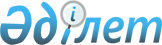 2022-2024 жылдарға арналған Бурабай ауданы Бурабай кентінің бюджеті туралыАқмола облысы Бурабай аудандық мәслихатының 2021 жылғы 28 желтоқсандағы № 7С-17/2 шешімі.
      Қазақстан Республикасының Бюджет кодексінің 9-1-бабының 2-тармағына, "Қазақстан Республикасындағы жергілікті мемлекеттік басқару және өзін-өзі басқару туралы" Қазақстан Республикасы Заңының 6-бабының 2-тармағының 2-7) тармақшасына сәйкес, Бурабай аудандық мәслихаты ШЕШТІ:
      1. Бурабай ауданы Бурабай кентінің 2022-2024 жылдарға арналған бюджеті тиісінше 1, 2 және 3-қосымшаларға сәйкес, оның ішінде 2022 жылға мынадай көлемдерде бекітілсін:
      1) кірістер – 246166,5 мың теңге, соның ішінде:
      салықтық түсімдер – 42690,2 мың теңге;
      салықтық емес түсімдер – 2 255,0 мың теңге;
      негізгі капиталды сатудан түсетін түсімдер – 42890,3 мың теңге;
      трансферттердің түсімдері – 158331,0 мың теңге;
      2) шығындар – 248008,2 мың теңге;
      3) таза бюджеттік кредиттеу – 0,0 мың теңге, соның ішінде:
      бюджеттік кредиттер – 0,0 мың теңге;
      бюджеттік кредиттерді өтеу – 0,0 мың теңге;
      4) қаржы активтерімен операциялар бойынша сальдо – 0,0 мың теңге, соның ішінде:
      қаржы активтерін сатып алу – 0,0 мың теңге;
      мемлекеттің қаржы активтерін сатудан түсімдер – 0,0 мың теңге;
      5) бюджет тапшылығы (профициті) – -1841,7 мың теңге;
      6) бюджеттің тапшылығын қаржыландыру (профицитін пайдалану) – 1841,7 мың теңге.
      Ескерту. 1-тармақ жаңа редакцияда - Ақмола облысы Бурабай аудандық мәслихатының 27.12.2022 № 7С-33/12 (01.01.2022 бастап қолданысқа енгізіледі) шешімімен.


      2. 2022 жылға арналған ауылдық бюджетте 4663,0 мың теңге сомасында аудандық бюджеттен берілетін субвенция қарастырылғаны ескерілсін.
      3. 2022 жылға арналған ауылдық бюджеттің түсімдерінің құрамында жоғары тұрған бюджеттерден нысаналы трансферттер 4-қосымшаға сәйкес қарастырылғаны ескерілсін.
      3-1. Бурабай ауданы Бурабай кентінің азаматтық қызметшілері болып табылатын және ауылдық жерде жұмыс істейтін әлеуметтік қамсыздандыру, мәдениет, спорт саласындағы мамандарға қызметтің осы түрлерімен қалалық жағдайда айналысатын азаматтық қызметшілердің айлықақыларымен және мөлшерлемелерімен салыстырғанда жиырма бес пайызға жоғарылатылған лауазымдық айлықақылар мен тарифтік мөлшерлемелер көзделсін.
      Ескерту. Шешім 3-1-тармағымен толықтырылды - Ақмола облысы Бурабай аудандық мәслихатының 30.03.2022 № 7С-20/2 (01.01.2022 бастап қолданысқа енгізіледі); жаңа редакцияда - Ақмола облысы Бурабай аудандық мәслихатының 13.09.2022 № 7С-27/4 (01.01.2022 бастап қолданысқа енгізіледі) шешімдерімен.


      4. Осы шешiм 2022 жылдың 1 қаңтарынан бастап қолданысқа енгізіледі. 2022 жылға арналған Бурабай кентінің бюджеті
      Ескерту. 1-қосымша жаңа редакцияда - Ақмола облысы Бурабай аудандық мәслихатының 27.12.2022 № 7С-33/12 (01.01.2022 бастап қолданысқа енгізіледі) шешімімен. 2023 жылға арналған Бурабай кентінің бюджеті 2024 жылға арналған Бурабай кентінің бюджеті Бурабай кентінің бюджетіне 2022 жылға арналған жоғары тұрған бюджеттерден берілетін нысаналы трансферттер
					© 2012. Қазақстан Республикасы Әділет министрлігінің «Қазақстан Республикасының Заңнама және құқықтық ақпарат институты» ШЖҚ РМК
				
      Аудандық мәслихат хатшысы

М.Нұрпанова
Бурабай аудандық мәслихатының
2021 жылғы 28 желтоқсандағы
№ 7С-17/2 шешіміне
1-қосымша
Санаты
Санаты
Санаты
Санаты
Сома, мың теңге
Сыныбы
Сыныбы
Сыныбы
Сома, мың теңге
Кіші сыныбы
Кіші сыныбы
Сома, мың теңге
Атауы
Сома, мың теңге
1
2
3
4
5
 I. Кірістер
246166,5
1
Салықтық түсімдер
42690,2
01
Табыс салығы
16290,5
2
Жеке табыс салығы
16290,5
04
Мүлік салығы
25059,3
1
Мүлік салығы
2605,0
3
Жер салығы
4148,1
4
Көлiк құралдарына салынатын салық 
18306,2
05
Тауарларға, жұмыстарға және қызметтерге салынатын iшкi салықтар
1340,4
3
Табиғи және басқа да ресурстарды пайдаланғаны үшiн түсетiн түсiмдер
107,3
4
Кәсіпкерлік және кәсіби қызметті жүргізгені үшін алынатын алымдар
1233,1
2
Салықтық емес түсімдер
2255,0
04
Мемлекеттік бюджеттен қаржыландырылатын, сондай-ақ Қазақстан Республикасы Ұлттық Банкінің бюджетінен (шығыстар сметасынан) қамтылатын және қаржыландырылатын мемлекеттік мекемелер салатын айыппұлдар, өсімпұлдар, санкциялар, өндіріп алулар
0,0
1
Мемлекеттік бюджеттен қаржыландырылатын, сондай-ақ Қазақстан Республикасы Ұлттық Банкінің бюджетінен (шығыстар сметасынан) қамтылатын және қаржыландырылатын мемлекеттік мекемелер салатын айыппұлдар, өсімпұлдар, санкциялар, өндіріп алулар
0,0
06
Басқа да салықтық емес түсiмдер
2255,0
1
Басқа да салықтық емес түсiмдер
2255,0
3
Негізгі капиталды сатудан түсетін түсiмдер
42890,3
03
Жерді және материалдық емес активтерді сату
42890,3
1
Жерді сату
42698,3
2
Материалдық емес активтерді сату
192,0
4
Трансферттер түсімдері
158331,0
02
Мемлекеттік басқарудың жоғары тұрған органдарынан түсетін трансферттер
158331,0
3
Аудандық (аудандық маңызы бар қала) бюджеттен түсетін трансферттер
158331,0
Функционалдық топ
Функционалдық топ
Функционалдық топ
Функционалдық топ
Сома, мың теңге
Бюджеттік бағдарлама әкімшісі
Бюджеттік бағдарлама әкімшісі
Бюджеттік бағдарлама әкімшісі
Сома, мың теңге
Бағдарлама
Бағдарлама
Сома, мың теңге
Атауы
Сома, мың теңге
1
2
3
4
5
II. Шығындар
248008,2
1
Жалпы сипаттағы мемлекеттік қызметтер
54165,5
124
Аудандық маңызы бар қала, ауыл, кент, ауылдық округ әкімінің аппараты
54165,5
001
Аудандық маңызы бар қала, ауыл, кент, ауылдық округ әкімінің қызметін қамтамасыз ету жөніндегі қызметтер
54165,5
07
Тұрғын үй-коммуналдық шаруашылық
34133,3
124
Аудандық маңызы бар қала, ауыл, кент, ауылдық округ әкімінің аппараты
34133,3
008
Елді мекендердегі көшелерді жарықтандыру
4300,0
009
Елді мекендердің санитариясын қамтамасыз ету
8209,8
011
Елді мекендерді абаттандыру мен көгалдандыру
21623,5
12
Көлік және коммуникация
156198,0
124
Аудандық маңызы бар қала, ауыл, кент, ауылдық округ әкімінің аппараты
156198,0
013
Аудандық маңызы бар қалаларда, ауылдарда, кенттерде, ауылдық округтерде автомобиль жолдарының жұмыс істеуін қамтамасыз ету
2982,2
045
Аудандық маңызы бар қалаларда,ауылдарда, кенттерде, ауылдық округтерде автомобиль жолдарын күрделі орташа жөндеу
153215,8
14
Қарызға қызмет көрсету
3510,0
124
Аудандық маңызы бар қала, ауыл, кент, ауылдық округ әкімінің аппараты
3510,0
042
Қаладағы ауданның, аудандық маңызы бар қаланың, ауылдың, кенттің, ауылдық округ әкімі аппаратының аудандық (облыстық маңызы бар қаланың) бюджеттен қарыздар бойынша сыйақылар мен өзге де төлемдерді төлеу бойынша борышына қызмет көрсету
3510,0
15
Трансферт
1,4
124
Аудандық маңызы бар қала, ауыл, кент, ауылдық округ әкімінің аппараты
1,4
048
Пайдаланылмаған, толық пайдаланылмаған нысаналы трансферттерді қайтару
1,4
III. Таза бюджеттiк кредиттеу 
0,0
Бюджеттік кредиттер
0,0
Бюджеттік кредиттерді өтеу
0,0
IV. Қаржы активтерiмен операциялар бойынша сальдо 
0,0
Қаржы активтерін сатып алу
0,0
Мемлекеттің қаржы активтерін сатудан түсетін түсімдер 
0,0
V. Бюджет тапшылығы (профициті)
-1841,7
VI. Бюджеттің тапшылығын қаржыландыру (профицитін пайдалану)
1841,7Бурабай аудандық
мәслихатының
2021 жылғы 28 желтоқсандағы
№ 7С-17/2 шешіміне
2-қосымша
Санаты
Санаты
Санаты
Санаты
Сомамың теңге
Сыныбы
Сыныбы
Сыныбы
Сомамың теңге
Кіші сыныбы
Кіші сыныбы
Сомамың теңге
Атауы
Сомамың теңге
1
2
3
4
5
 I. Кірістер
72526,0
1
Салықтық түсімдер
49691,0
01
Табыс салығы
16687,0
2
Жеке табыс салығы
16687,0
04
Меншiкке салынатын салықтар
31527,0
1
Мүлікке салынатын салықтар
5658,0
3
Жер салығы
3090,0
4
Көлiк құралдарына салынатын салық 
22779,0
05
Тауарларға, жұмыстарға және қызметтерге салынатын iшкi салықтар
1477,0
3
Табиғи және басқа да ресурстарды пайдаланғаны үшiн түсетiн түсiмдер
395,0
4
Кәсіпкерлік және кәсіби қызметті жүргізгені үшін алынатын алымдар
1082,0
2
Салықтық емес түсімдер
2572,0
04
Мемлекеттік бюджеттен қаржыландырылатын, сондай-ақ Қазақстан Республикасы Ұлттық Банкінің бюджетінен (шығыстар сметасынан) қамтылатын және қаржыландырылатын мемлекеттік мекемелер салатын айыппұлдар, өсімпұлдар, санкциялар, өндіріп алулар
500,0
1
Мемлекеттік бюджеттен қаржыландырылатын, сондай-ақ Қазақстан Республикасы Ұлттық Банкінің бюджетінен (шығыстар сметасынан) қамтылатын және қаржыландырылатын мемлекеттік мекемелер салатын айыппұлдар, өсімпұлдар, санкциялар, өндіріп алулар
500,0
06
Басқа да салықтық емес түсiмдер
2072,0
1
Басқа да салықтық емес түсiмдер
2072,0
3
Негізгі капиталды сатудан түсетін түсiмдер
10000,0
03
Жерді және материалдық емес активтерді сату
10000,0
1
Жерді сату
10000,0
4
Трансферттердің түсімдері
10263,0
02
Мемлекеттік басқарудың жоғары тұрған органдарынан түсетін трансферттер
10263,0
3
Аудандық (аудандық маңызы бар қала) бюджеттен түсетін трансферттер
10263,0
Функционалдық топ
Функционалдық топ
Функционалдық топ
Функционалдық топ
сома,мың теңге
Бюджеттік бағдарлама әкімшісі
Бюджеттік бағдарлама әкімшісі
Бюджеттік бағдарлама әкімшісі
сома,мың теңге
Бағдарлама
Бағдарлама
сома,мың теңге
Атауы
сома,мың теңге
1
2
3
4
5
II. Шығындар
72526,0
1
Жалпы сипаттағы мемлекеттік қызметтер
47760,0
124
Аудандық маңызы бар қала, ауыл, кент, ауылдық округ әкімінің аппараты
47760,0
001
Аудандық маңызы бар қала, ауыл, кент, ауылдық округ әкімінің қызметін қамтамасыз ету жөніндегі қызметтер
47760,0
07
Тұрғын үй-коммуналдық шаруашылық
17749,0
124
Аудандық маңызы бар қала, ауыл, кент, ауылдық округ әкімінің аппараты
17749,0
008
Елді мекендердегі көшелерді жарықтандыру
3675,0
009
Елді мекендердің санитариясын қамтамасыз ету
4673,0
011
Елді мекендерді абаттандыру мен көгалдандыру
9401,0
12
Көлік және коммуникация
3507,0
124
Аудандық маңызы бар қала, ауыл, кент, ауылдық округ әкімінің аппараты
3507,0
013
Аудандық маңызы бар қалаларда, ауылдарда, кенттерде, ауылдық округтерде автомобиль жолдарының жұмыс істеуін қамтамасыз ету
3507,0
14
Борышқа қызмет көрсету
3510,0
124
Аудандық маңызы бар қала, ауыл, кент, ауылдық округ әкімінің аппараты
3510,0
042
Қаладағы ауданның, аудандық маңызы бар қаланың, ауылдың, кенттің, ауылдық округ әкімі аппаратының аудандық (облыстық маңызы бар қаланың) бюджеттен қарыздар бойынша сыйақылар мен өзге де төлемдерді төлеу бойынша борышына қызмет көрсету
3510,0
III. Таза бюджеттiк кредиттеу 
0,0
Бюджеттік кредиттер
0,0
Бюджеттік кредиттерді өтеу
0,0
IV. Қаржы активтерiмен операциялар бойынша сальдо 
0,0
Қаржы активтерін сатып алу
0,0
Мемлекеттің қаржы активтерін сатудан түсетін түсімдер 
0,0
V. Бюджет тапшылығы (профициті)
0,0
VI. Бюджеттің тапшылығын қаржыландыру (профицитін пайдалану)
0,0Бурабай аудандық
мәслихатының
2021 жылғы 28 желтоқсандағы
№ 7С-17/2 шешіміне
3-қосымша
Санаты
Санаты
Санаты
Санаты
сома мың теңге
Сыныбы
Сыныбы
Сыныбы
сома мың теңге
Кіші сыныбы
Кіші сыныбы
сома мың теңге
Атауы
сома мың теңге
1
2
3
4
5
 I. Кірістер
73745,0
1
Салықтық түсімдер
50251,0
01
Табыс салығы
16687,0
2
Жеке табыс салығы
16687,0
04
Меншiкке салынатын салықтар
32069,0
1
Мүлікке салынатын салықтар
5703,0
3
Жер салығы
3193,0
4
Көлiк құралдарына салынатын салық 
23173,0
05
Тауарларға, жұмыстарға және қызметтерге салынатын iшкi салықтар
1495,0
3
Табиғи және басқа да ресурстарды пайдаланғаны үшiн түсетiн түсiмдер
395,0
4
Кәсіпкерлік және кәсіби қызметті жүргізгені үшін алынатын алымдар
1100,0
2
Салықтық емес түсімдер
2572,0
04
Мемлекеттік бюджеттен қаржыландырылатын, сондай-ақ Қазақстан Республикасы Ұлттық Банкінің бюджетінен (шығыстар сметасынан) қамтылатын және қаржыландырылатын мемлекеттік мекемелер салатын айыппұлдар, өсімпұлдар, санкциялар, өндіріп алулар
500,0
1
Мемлекеттік бюджеттен қаржыландырылатын, сондай-ақ Қазақстан Республикасы Ұлттық Банкінің бюджетінен (шығыстар сметасынан) қамтылатын және қаржыландырылатын мемлекеттік мекемелер салатын айыппұлдар, өсімпұлдар, санкциялар, өндіріп алулар
500,0
06
Басқа да салықтық емес түсiмдер
2072,0
1
Басқа да салықтық емес түсiмдер
2072,0
3
Негізгі капиталды сатудан түсетін түсiмдер
0,0
03
Жерді және материалдық емес активтерді сату
0,0
1
Жерді сату
0,0
4
Трансферттердің түсімдері
20922,0
02
Мемлекеттік басқарудың жоғары тұрған органдарынан түсетін трансферттер
20922,0
3
Аудандық (аудандық маңызы бар қала) бюджеттен түсетін трансферттер
20922,0
Функционалдық топ
Функционалдық топ
Функционалдық топ
Функционалдық топ
сома,мың теңге
Бюджеттік бағдарлама әкімшісі
Бюджеттік бағдарлама әкімшісі
Бюджеттік бағдарлама әкімшісі
сома,мың теңге
Бағдарлама
Бағдарлама
сома,мың теңге
Атауы
сома,мың теңге
1
2
3
4
5
II. Шығындар
73745,0
1
Жалпы сипаттағы мемлекеттік қызметтер
48979,0
124
Аудандық маңызы бар қала, ауыл, кент, ауылдық округ әкімінің аппараты
48979,0
001
Аудандық маңызы бар қала, ауыл, кент, ауылдық округ әкімінің қызметін қамтамасыз ету жөніндегі қызметтер
48979,0
07
Тұрғын үй-коммуналдық шаруашылық
17749,0
124
Аудандық маңызы бар қала, ауыл, кент, ауылдық округ әкімінің аппараты
17749,0
008
Елді мекендердегі көшелерді жарықтандыру
3675,0
009
Елді мекендердің санитариясын қамтамасыз ету
4673,0
011
Елді мекендерді абаттандыру мен көгалдандыру
9401,0
12
Көлік және коммуникация
3507,0
124
Аудандық маңызы бар қала, ауыл, кент, ауылдық округ әкімінің аппараты
3507,0
013
Аудандық маңызы бар қалаларда, ауылдарда, кенттерде, ауылдық округтерде автомобиль жолдарының жұмыс істеуін қамтамасыз ету
3507,0
14
Борышқа қызмет көрсету
3510,0
124
Аудандық маңызы бар қала, ауыл, кент, ауылдық округ әкімінің аппараты
3510,0
042
Қаладағы ауданның, аудандық маңызы бар қаланың, ауылдың, кенттің, ауылдық округ әкімі аппаратының аудандық (облыстық маңызы бар қаланың) бюджеттен қарыздар бойынша сыйақылар мен өзге де төлемдерді төлеу бойынша борышына қызмет көрсету
3510,0
III. Таза бюджеттiк кредиттеу 
0,0
Бюджеттік кредиттер
0,0
Бюджеттік кредиттерді өтеу
0,0
IV. Қаржы активтерiмен операциялар бойынша сальдо 
0,0
Қаржы активтерін сатып алу
0,0
Мемлекеттің қаржы активтерін сатудан түсетін түсімдер 
0,0
V. Бюджет тапшылығы (профициті)
0,0
VI. Бюджеттің тапшылығын қаржыландыру (профицитін пайдалану)
0,0Бурабай аудандық
мәслихатының
2021 жылғы 28 желтоқсандағы
№ 7С-17/2 шешіміне
4-қосымша
Атауы
Сома,
мың теңге
1
2
Төмен тұрған бюджеттерге ағымдағы нысаналы трансферттер
50690,0
соның ішінде: 
азаматтық қызметшілердің жекелеген санаттарының, мемлекеттік бюджет қаражаты есебінен ұсталатын ұйымдар қызметкерлерінің, қазыналық кәсіпорындар қызметкерлерінің жалақысын көтеруге
690,0
Облыстық бюджет трансферттері есебінен:
50000,0
жобалау-сметалық құжаттамасын әзірлеуге және автомобиль жолдарын жөндеуге
50000,0
Ақмола облысы Бурабай ауданы Бурабай кентінде кентішілік автомобиль жолдарын ағымдағы жөндеу
50000,0